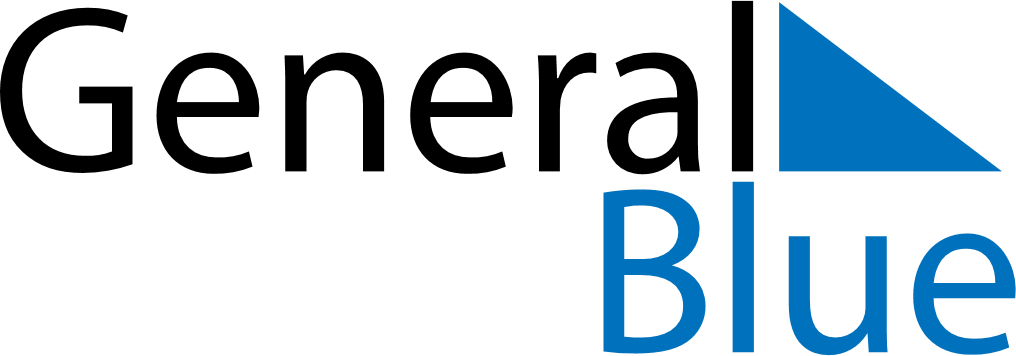 October 1775October 1775October 1775October 1775October 1775SundayMondayTuesdayWednesdayThursdayFridaySaturday12345678910111213141516171819202122232425262728293031